V úterý 12. března se uskutečnila v ZŠ Studénka, ul. Butovická,  soutěž „Butovická hvězdička.“Soutěž probíhala ve dvou disciplínách  - výtvarné a pěvecké.Naši školu reprezentovalo 7 dětí Pěvecká soutěžP. Baroš, M. Konečná -  1. ročníkŠ. Purmenský, P. Válek -  2. - 3. ročníkK. Barošová, H. Soukupová – 4. - 5. ročníkVýtvarná soutěžV. Palacká – 2. – 3. ročníkH. Soukupová – 4. – 5. ročníkNaši žáci v silné konkurenci šesti škol velice dobře obstáli a umístili se v pěvecké soutěži3. místo – Patrik Válek1. místo – Kristýna Barošováve výtvarné soutěži1. místo – Hana SoukupováDěkujeme všem soutěžícím za reprezentaci naší školy a vítězům blahopřejeme k jejich úspěchům.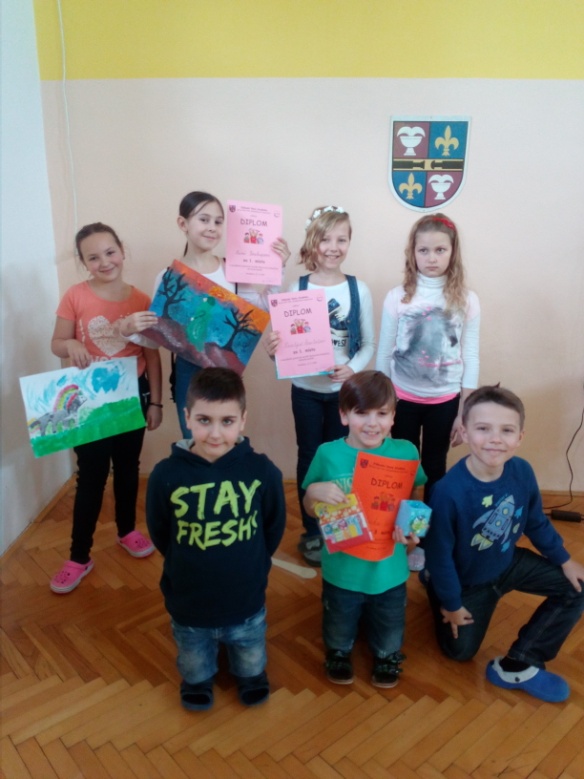 